Proposed Transfer Center Organizational ChartGuided Pathways PillarsI. Clarify the PathII. Enter the Path                                       III. Stay on the Path                 IV. Ensure LearningTransfer Related   Tasks•    Marketing/Outreach•    Website/Catalog•    Academic and Career  Pathways•    Program Maps•    Transfer Agreements•    Social Media•     Outreach•     Application•     Orientation•     Assessment•     New Student Advising•     Registration•     Apply for Financial Aid•    Continued Follow-UpCounseling•     Retention•     Early Alert•     Graduation - TimelyCompletion•     Transfer ApplicationProfessional DevelopmentCurriculum DesignStudent & Program Learning OutcomesInternshipWork ExperienceEmployment PreparationTransfer ServicesStudents will Receive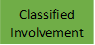 •    Transfer research &exploration•    Review Program Maps for various majors/careers•    Review universitiesadmission for variousprograms• Creating/marinating transfer pathways with 4-year universities•     Continued transfer research•     Career and major advising•     Abbreviated Education Plan•     Declare major for college and Financial Aid•     Placed into proper Math & English needed for major/career•     Transfer Options workshops•     Transfer Fairs•  Visits from university repsTransfer counseling•     Comprehensive EducationPlan•     Refocus major and careergoals for at-risk students•     Transfer optionsworkshops•     Application Reviews•     Transfer Fairs•     Visits from university reps
•     Clear transfer pathway to a university
•    Employment preparation including obtaining the degrees, resume building, etc.•     Internship placement•     Job placement if need be•     Visits from university reps•    Get referred to university Financial Aid/Scholarship  application
•    Get referred to EOP •   Annual Transfer Achievement Celebration  Transfer Center Position with Direct Student Contact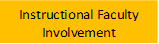 •    Transfer Center Coordinator•    Transfer Counselors•    Transfer Center Specialist•    Student hourly•    Transfer Center               Coordinator•    Transfer Counselors•    Transfer Center Specialist•    Student hourly•    Transfer Center       Coordinator•    Transfer Counselors•    Transfer Center Specialist •    Student hourly•    Instructional FacultyTransfer Center Coordinator Transfer CounselorsTransfer Center SpecialistStudent hourlyInstructional Faculty